UKEMANDAGTIRSDAGONSDAGTORSDAGFREDAG182.Temasamling”Takknemlighet”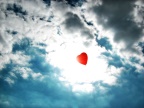 3.    SmågrupperSamling: ”Lisen får ikke sove”Vi feirer Seven som blir 3 år!!!4.Temasamling ”Jeg er sint”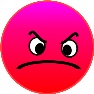 5.KRISTIHIMMELFART6.PLANLEGGINGSDAG199.Temasamling”Takknemlighet”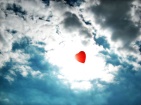 10.SmågrupperSamling: ”Lisen får ikke sove”11.Temasamling ”Jeg er sint”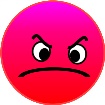 12.   TURDAGHusk: MatpakkeVi feirer Jonas 3 år & Isak 2 år!!!13.Vi feirer nasjonaldagen vår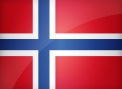 2016.2. PINSEDAG17.GRUNNLOVSDAG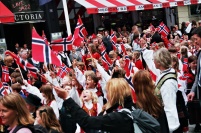 18.Temasamling ”Jeg er sint”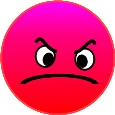 19.TURDAGHusk: Matpakke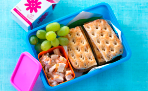 20.Besøk på stor avdelingRim & regle samling2123.    Temasamling”Takknemlighet”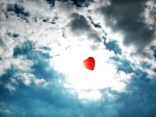 24.SmågrupperSamling: ”Lisen får ikke sove”25.Temasamling ”Jeg er sint”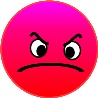 26.TURDAGHusk: Matpakke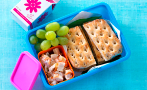 27.Besøk på stor avdelingRim & regle samling2230.    Temasamling”Takknemlighet”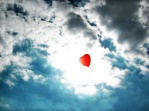 31.     Pysjamas og kosedyrfest    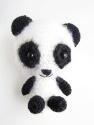 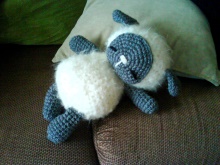 